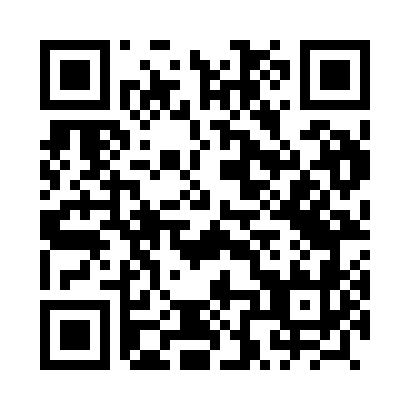 Prayer times for Wolica Pusta, PolandWed 1 May 2024 - Fri 31 May 2024High Latitude Method: Angle Based RulePrayer Calculation Method: Muslim World LeagueAsar Calculation Method: HanafiPrayer times provided by https://www.salahtimes.comDateDayFajrSunriseDhuhrAsrMaghribIsha1Wed2:465:2012:475:558:1610:382Thu2:425:1812:475:568:1710:413Fri2:385:1612:475:578:1910:454Sat2:345:1412:475:588:2110:485Sun2:335:1212:475:598:2210:526Mon2:325:1012:476:008:2410:537Tue2:325:0912:476:018:2610:548Wed2:315:0712:476:028:2710:559Thu2:305:0512:476:038:2910:5510Fri2:305:0312:476:048:3110:5611Sat2:295:0212:476:058:3210:5712Sun2:285:0012:476:068:3410:5713Mon2:284:5912:476:078:3510:5814Tue2:274:5712:476:088:3710:5915Wed2:264:5612:476:098:3810:5916Thu2:264:5412:476:108:4011:0017Fri2:254:5312:476:108:4111:0118Sat2:254:5112:476:118:4311:0119Sun2:244:5012:476:128:4411:0220Mon2:244:4812:476:138:4611:0321Tue2:234:4712:476:148:4711:0322Wed2:234:4612:476:158:4911:0423Thu2:224:4512:476:158:5011:0424Fri2:224:4312:476:168:5111:0525Sat2:214:4212:476:178:5311:0626Sun2:214:4112:476:188:5411:0627Mon2:214:4012:476:198:5511:0728Tue2:204:3912:486:198:5611:0829Wed2:204:3812:486:208:5811:0830Thu2:204:3712:486:218:5911:0931Fri2:194:3612:486:219:0011:09